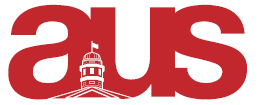 Report of MESS, AUS Council (November 16 2016)Last Thursday we had an Open-Mic night, where environment students got together at Ecole, with food and drinks. The event was by donation. We got as more students than expected! Our tutoring services is still looking for tutees (we have some tutors)Our mentoring service just got its first mentees!! They’re all in the science faculty, but we are happy that students are reaching out for mentors!We are selling clothes, we already sent the clothing orders, now we are waiting for the clothes to come so people can pick them up.We will have a samosa sale on November 25th in leacockWe meet every Monday at 6PM, in the basement of the faculty of EnvironmentRespectfully Submitted,CharlotteVP External